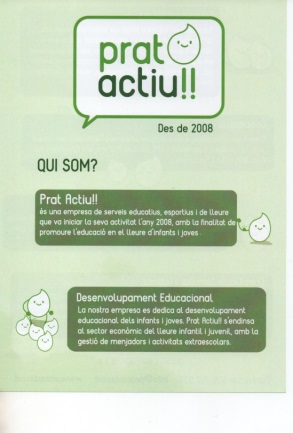 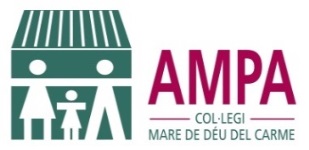 FULL INSCRIPCIÓ ACTIVITATS EXTRAESCOLARS D’ESPORTS CURS 2020-2021NOM I COGNOMS DE L’ALUMNE/A:________________________________________________________ DATA DE NAIXEMENT:______________________     CURS:______________________NOM I GOGNOMS MARE/PARE O TUTOR:____________________________________________________DNI MARE/PARE O TUTOR:________________________________________________MÒBIL DE CONTACTE 1:____________________  MÒBIL DE CONTACTE 2:_________________________E-MAIL DE CONTACTE:___________________________________________________AL·LÈRGIES:___________________________________________________________________________Marcar amb una X l’activitat desitjada)APRENEM JUGANTBASQUETFUTBOLIMPORTANT: Tant els dies com l’horari de les activitats es podem modificar en funció de les inscripcions rebudes, protocol d’horaris d’entrades i sortides amb motiu del COVID-19 i de les necessitats d’organització. OBSERVACIONS:D’acord amb el que preveuen els articles 11 de la LOPD-GDD i 13 del Reglament Europeu de Protecció de Dades,  el sotasignat queda informat de què:RESPONSABLE DEL TRACTAMENTAMPA de Mare de Déu del Carme, amb domicili a  El Prat de Llobregat, c/ Dr. Robert n. 5FINALITAT, BASE JURIDICA DEL TRACTAMENT I PERIODE DE CONSERVACIOLes  dades que ens proporcioneu i les que es tractin mentre mantingueu relació amb l’AMPA s’incorporaran a una base de dades titularitat de l’AMPA de Mare de Déu del Carme. Les dades es faran servir per a gestionar la informació que calgui per a prestar els serveis que ens demaneu, per gestionar l’activitat ordinària de l’associació i per  a mantenir-vos informats de les activitats que organitzi l’associació,  tant per mitjans electrònics, com per altres mitjans, com per exemple Whatsapp. La informació es conservarà als nostres arxius mentre sigueu socis de l’associació i, posteriorment, durant cinc anys més, a disposició de les administracions públiques en l’àmbit de les seves competències. La base jurídica del tractament és la relació que manteniu amb l’associació.Quan participeu d’activitats organitzades des de l’associació, és possible que captem imatges vostres i dels vostres fills. Amb la signatura d’aquest document autoritzeu la captació d’aquestes imatges i la seva publicació a la revista revista Enganxina i als espais de difusió pública d’informació que habitualment fem servir: Web, blog i xarxes socials. Podeu rebre més informació sobre aquest apartat a la web de l’associació http://www.ampacolecarme.org/DESTINATARIS: Els destinataris de la vostra informació són: els membres de la Junta Directiva de l’AMPA,  els proveïdors necessaris per complir amb les nostres obligacions i les administracions públiques en l’àmbit de les seves competències. TRANSFERÈNCIES INTERNACIONALS DE DADES.Alguns serveis d’emmagatzematge de dades es troben ubicats als sistemes de google, podeu obtenir més informació de les seves polítiques de privacitat en el següent enllaç: https://www.google.es/intl/es/policies/privacy/ DRETS.En cas que ens cediu dades de terceres persones, les hi heu de comunicar tota la informació que consta en aquest document.Teniu dret a exercir els drets d’accés a les vostres dades personals, a la seva rectificació o supressió, a la limitació del seu tractament, a oposar-vos al tractament, a consentir expressament la possibilitat de fer portabilitat de la vostra informació, a prohibir les decisions individuals automatitzades i a revocar total, o parcialment, el consentiment que atorgueu amb la signatura d’aquest document.La negativa a facilitar-nos les dades que us demanem quan siguin imprescindibles per participar de les nostres activitats o de atorgar els consentiments que us demanen, impedirà que puguem gestionar les obligacions que ens vinculen amb vosaltres i poden condicionar la vostra participació a algunes activitats. RECLAMACIONSL’organisme competent per conèixer dels conflictes derivats de la signatura d’aquest document és l’Autoritat Espanyola de Protecció de Dades ubicada a Madrid (28001), c/ Jorge Juan número 6. Llegida i entesa l’anterior informació,DEMANO I AUTORITZO al Responsable del Tractament per a què tracti tota la informació facilitada i la que s’elabori posteriorment en les condicions que consten en el present document.El Prat de Llobregat, el dia .... de ............... de .........L’afectat				ACTIVITATCURSOSHORARISPREUSDIESLLOCAPRENEM JUGANTP3-P4-P517h a 18:15h.23€DimecresEdifici C-2ACTIVITATCURSOSHORARISPREUSDIESLLOCBASQUET3r-4r-5è i 6è17h a 18:15h.28€Dimarts i DijousEdifici C-1 ACTIVITATCURSOSHORARISPREUSDIESLLOCFUTBOLP517h a 18:15h.28€Dimarts i DijousPista X.MarcillaFUTBOL1r – 2n17h a 18:15h.28€Dimarts i DijousPista X.MarcillaFUTBOL3r – 4r17h a 18,15h.28€Dilluns i DimecresEdifici C-1 FUTBOL5è – 6è18:15h a 19:30h.28€Dimarts i DijousEdifici C-1 FUTBOLESOA determinar28€A determinarC-1 o X.Marcilla